Publicado en Burriana, Valencia  el 02/05/2023 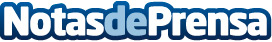 Suministros Tomás Beltrán amplía su catálogo online con herramientas eléctricas BoschSuministros Tomás Beltrán ha añadido a su tienda virtual una amplia selección de máquinas Bosch. Esta empresa de suministros se ha asociado con una de las marcas líderes en el mercado de herramientas eléctricasDatos de contacto:Suministros Tomás Beltrán964 510 888Nota de prensa publicada en: https://www.notasdeprensa.es/suministros-tomas-beltran-amplia-su-catalogo_2 Categorias: Bricolaje Valencia E-Commerce Jardín/Terraza http://www.notasdeprensa.es